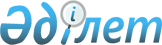 О внесении изменения в постановление Правительства Республики Казахстан от 20 июня 2003 года N 587Постановление Правительства Республики Казахстан от 10 ноября 2003 года N 1121

      Правительство Республики Казахстан постановляет: 

      1. Внести в  постановление  Правительства Республики Казахстан от 20 июня 2003 года N 587 "О заключении Соглашения между Правительством Республики Казахстан и Организацией Объединенных Наций по вопросам образования, науки и культуры (ЮНЕСКО) по проекту "Изучение, сохранение и содержание комплекса Тамгалы Алматинской области Республики Казахстан" следующее изменение: 

      пункт 2 изложить в следующей редакции: 

      "2. Уполномочить Касеинова Дюсена Корабаевича - Министра культуры Республики Казахстан заключить от имени Правительства Республики Казахстан Соглашение между Правительством Республики Казахстан и Организацией Объединенных Наций по вопросам образования, науки и культуры (ЮНЕСКО) по проекту "Изучение, сохранение и содержание комплекса Тамгалы Алматинской области Республики Казахстан", разрешив вносить в проект Соглашения изменения и дополнения, не имеющие принципиального характера". 

      2. Настоящее постановление вступает в силу со дня подписания.       Премьер-Министр 

      Республики Казахстан 
					© 2012. РГП на ПХВ «Институт законодательства и правовой информации Республики Казахстан» Министерства юстиции Республики Казахстан
				